2016 Floor Prelims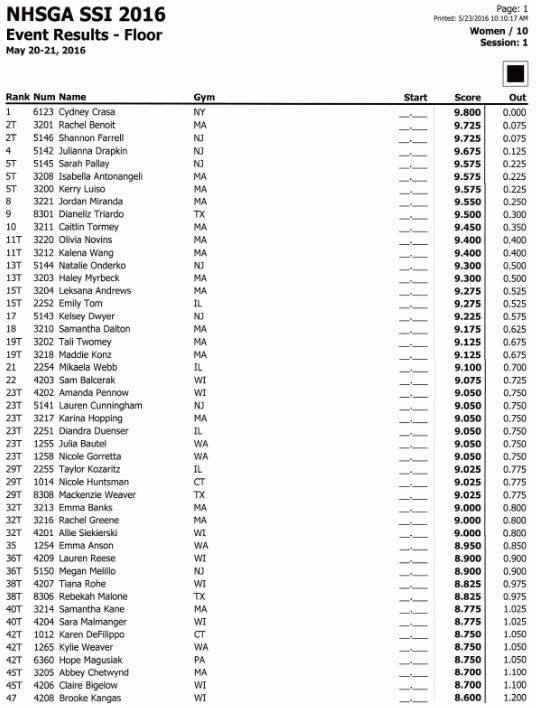 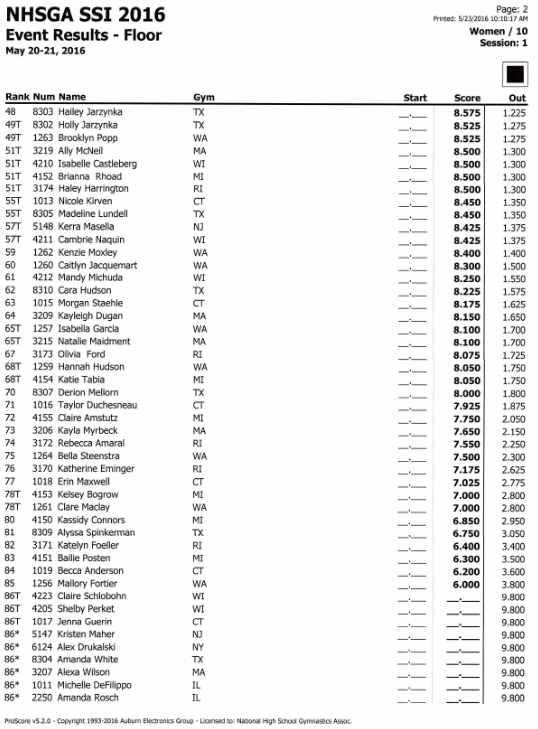 